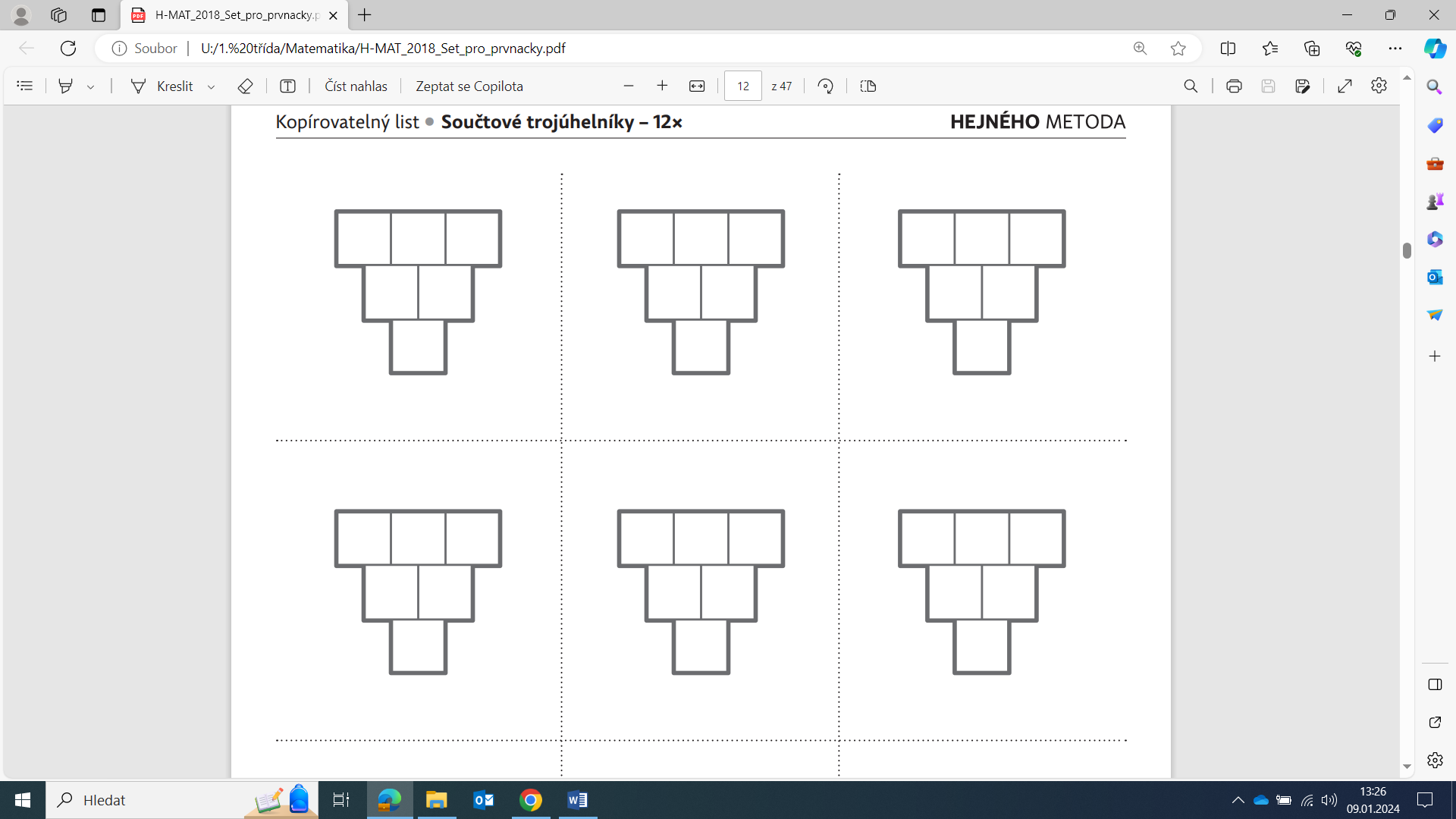 1					2					3    1    1   1                1    2   1                 2   1    24                           5                            6    0   2    2                3    0    3                0   4    07                            8                           9    4   1   1                 0    4   2                 3   1    0            10                         11                       12    2    3   2                2    3   1                2    4    0